	     ASSISTANCE AURECRUTEMENT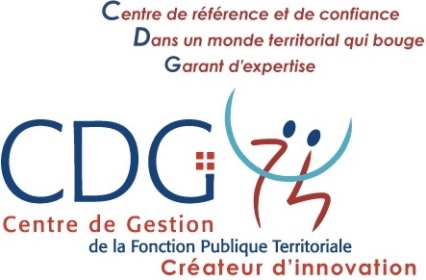 Fiche de demande d’interventionCollectivité / Etablissement public : …………………………………………………………………………………………………………………………………….Adresse : …………………………………………………………………………………………………………………………………….Représentant légal : …………………………………………………………………………………………………………………………………….Personne à contacter : …………………………………………………………………………………………………..Fonction : ……………………………………………………………………………………………………………………Coordonnées : Téléphone : ……………………………………………………………………………………………………….Mail : …………………………………………………………………………………………………………………Fax : …………………………………………………………………………………………………………………Poste à pourvoir : ………………………………………………………………………………………………………….Motif du recrutement : ………………………………………………………………………..…………………………Date de prise de fonction : ………………………………………………………………………..…………………..Autres informations : …………………………………………………………………………………………………………….................................................................................................................................................................................................................................................................................................................................................................................................................................................Merci d’envoyer ce formulaire au CDG74 à l’adresse margot.hofstetter@cdg74.fr pour l’enregistrement de la demande.Retrouvez toutes les informations concernant la prestation « Assistance au Recrutement » ici.Centre de Gestion de la Fonction Publique Territoriale de Haute-Savoie – 55 Rue du Val Vert – CS 30 13874601 SEYNOD CedexTél : 04 50 51 98 50 Fax : 04 50 45 52 34 Mail : cdg74@cdg74.fr